Lab Test:Day 1:Find out the sum for opening price, closing, low and high Find out the Average of opening price, closing, low and high Count No of Cell, Valid Entries and missing values Find out the sum of cars sold in each brand also integrate dropdown list boxUse Concatenate function and join two strings in different columnHappy Valley Business SchoolCoimbatoreHappy Valley Business SchoolCoimbatoreHappy Valley Business SchoolCoimbatoreHappy Valley Business SchoolCoimbatoreHappy Valley Business SchoolCoimbatoreHappy Valley Business SchoolCoimbatoreHappy Valley Business SchoolCoimbatoreHappy Valley Business SchoolCoimbatore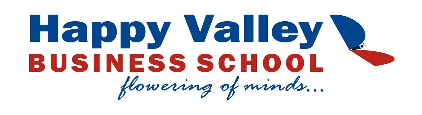 Placement Training Placement Training Placement Training Placement Training Placement Training Placement Training Placement Training Placement Training Placement Training  SubMES Masters MES Masters MES Masters MES Masters MES Masters MES Masters Code: Batch2022-24Max Marks: 100Sem:IIBranch:MBAFaculty In - charge Faculty In - charge Faculty In - charge Faculty In - charge Faculty In - charge Mr. Santhosh Raja RMr. Santhosh Raja RMr. Santhosh Raja RMr. Santhosh Raja R